DAFTAR PUSTAKAArtingingsih, H. J. N., & Blooto, M. K. E. S. K. (2011). PENANGANAN MANDIRI EMESIS GRAVIDARUM PADA IBU HAMIL DI BPM HJ. NINIK ARTINGINGSIH,SST., M. KES KELURAHAN BLOOTO KECAMATAN PRAJURIT KULON KOTA MOJOKERTO.Cahyanto, E. B., Sukamto, I. S., Nugraheni, A., Musfiroh, M., Argaheni, N. B., Novika, R. G. H., Fitri, E. R., Nurhidayati, S., Indri K, I., Sari, A. N., Maulida, F., & Mulyani, S. (2020). Asuhan Kebidanan Komplementer Berbasis Bukti. CV Al Qala, Media Lestari.Elsa, V. W., & Pertiwi, H. W. (2012). Hubungan Paritas Ibu Hamil Trimester I Dengan Kejadian Emesis Gravidarum Di Puskesmas Teras. Jurnal Kebidanan, IV(02), 35–48.Fadhilah, N., Mayetti, & Rasyid, R. (2021). Effect of Pericardium Point Acupressure 6 on Gravidarum Emesis Trimester I Pregnant Women at the Working Area Public Halth Center Koto Berapak In 2020. Midwifery.Iocspublisher.Org, 10(1), 367–378. https://midwifery.iocspublisher.org/index.php/midwifery/article/view/221%0Ahttps://midwifery.iocspublisher.org/index.php/midwifery/article/view/221/186Fauziah, Q., Wiratmo, P. A., & Sutandi, A. (2019). Hubungan Status Gravida Terhadap Tingkat Keparahan mual dan myntah pada ibu hamil. Binawan Student Journal (BSJ), 1, 160–166.Gunawan, K., Samuel, P., Manengkei, K., & Ocviyanti, D. (2011). Artikel Pengembangan Pendidikan Keprofesian Berkelanjutan (P2KB) Diagnosis dan Tata Laksana Hiperemesis Gravidarum Diagnosis and Treatment of Hyperemesis Gravidarum. J Indon Med Assoc, 61(11), 458–464. https://d1wqtxts1xzle7.cloudfront.net/35349790/1068-1161-1-PB-with-cover-page-v2.pdf?Expires=1629804871&Signature=TBBfC9ixSsLiRgsNUo6twcoQr1QQxHPcRfOG8SSqMh4MWGqPd9qJD1LpSTgv1B2PK75EuQq~HVLJBnUygIHdNPVMp1JtFGAPIkHn20QTyzccLV8z9Amv7476aIqU~VP4AG4G0h7MLa4X~Handayani, N., & Afiyah, R. K. (2019). PENGARUH AKUPRESUR TERHADAP PENURUNAN MUAL DAN MUNTAH PADA IBU HAMIL DI PRAKTEK MANDIRI BIDAN SIDOARJO. Jurnal Kebidanan, XI(2), 102–109.Ichsan, B. (2021). LITERASI INFORMASI ILMIAH UNTUK KEDOKTERAN DAN KESEHATAN. Muhammadiyah University Press. https://www.google.co.id/books/edition/LITERASI_INFORMASI_ILMIAH_UNTUK_KEDOKTER/qnVjEAAAQBAJ?hl=id&gbpv=1&dq=desain+RCT&pg=PA108&printsec=frontcoverJuwita, L. (2015). LITERATURE REVIEW: TERAPI KOMPLEMENTER AKUPRESUR PADA TITIK PERIKARDIUM 6 DALAM MENGATASI MUAL DAN MUNTAH PADA KEHAMILAN (Literature Review: Complementary Therapy of Acupressure on Point of Pericardium 6 for Overcoming Nausea and Vomiting in Early Pregn. Jurnal Ners Lentera, 3(1), 40–50.Kartikasari, R. I. (2018). Derajat Kecemasan Ibu Hamil Dengan Kejadian Mual Muntah Pada Trimester 1. Jurnal Riset Kebidanan Indonesia, 2(2), 69–74. https://doi.org/10.32536/jrki.v2i2.27Mariza, A., & Ayuningtias, L. (2019). Penerapan akupresur pada titik P6 terhadap emesis gravidarum pada ibu hamil trimester 1. Holistik Jurnal Kesehatan, 13(3), 218–224. https://doi.org/10.33024/hjk.v13i3.1363Meiri, E., & Kibas, N. (2018). Pengaruh Akupressure Pada Titik Nei Guan, Zu Sanli, dan Gongsun terhadap Pengurangan Mual Muntah Pada Ibu Hamil Trimester 1. Jurnal Medika Respati, 13(3), 7–12.Mudlikah, S., & Ningrum, N. I. (2019). Hubungan Pengetahuan dan Sikap Ibu Hamil terhadap Mual Muntah Kehamilan dengan Waktu Mual. Jurnal Kebidanan, 5(April), 1–6.Munjiah, I., Madjid, T. H., Herman, H., Husin, F., Akbar, I. B., & Rizal, A. (2015). Perbedaan Pengaruh Akupunktur dan Vitamin B6 terhadap Penurunan Intensitas Mual Muntah pada Emesis Gravidarum Berat. Jurnal Pendidikan Dan Pelayanan Kebidanan Indonesia, 2(2), 1–6.Nugroho, T., Nurrezki, Warnaliza, D., & Wilis. (2017). Buku Ajar ASKEB 1 Kehamilan. Nuha Medika.Nurulicha, Nengsih, Y., & Hartani. (2020). Pengaruh Akupresur Terhadap Penurunan Mual Muntah Pada Kehamilan Trimester I Di Wilayah Kerja Puskesmas Sukahurip Kabupaten Garut Jawa Barat Tahun 2020. Jurnal Kebidanan, 64–71.Parwitasari, C. D., Utami, S., & Rahmalia, S. (2015). Perbandingan efektivitas pemberian rebusan jahe dan daun mint terhadap mual muntah pada ibu hamil. Perbandingan, 1, 1–10. http://download.portalgaruda.org/article.php?article=186726&val=6447&title=Perbandingan Efektivitas Pemberian Rebusan Jahe Dan Daun Mint Terhadap Mual Muntah Pada Ibu HamilPutri, Anis, H., Rahayu, Esti, Setyowati, H., & Priyo. (2014). Pengaruh Akupresur Terhadap Morning Sikness Di Kecamatan Magelang Utara Tahun 2014. Jurnal Kebidanan, 36–43.Rinata, E., & Ardillah, F. R. (2015). Penanganan Emesis Gravidarum pada Ibu Hamil di BPM Nunik Kustantinna Tulangan-Sidoarjo. Cultura Escrita y Oralidad, 333–357.Rudiyanti, N., & Rosmadewi. (2019). PENELITIAN, HUBUNGAN USIA, PARITAS, PEKERJAAN DAN STRESS DENGAN EMESIS GRAVIDARUM DI KOTA BANDAR LAMPUNG. 15(1), 7–18.Saberi, F., Sadat, Z., Abedzadeh-Kalahroudi, M., & Taebi, M. (2013). Acupressure and ginger to relieve nausea and vomiting in pregnancy: A randomized study. Iranian Red Crescent Medical Journal, 15(9), 854–861. https://doi.org/10.5812/ircmj.12984Setyaningsih, N., & Widyawati. (2020). Pengetahuan Ibu Hamil Tentang Akupresur di Puskesmas Margodadi. 3(2), 143–154.Setyowati, H. (2018). Akupresure Untuk Kesehatan Wanita Berbasis Penelitian. UNIMMA PRESS. https://www.google.co.id/books/edition/Akupresur_untuk_Kesehatan_Wanita_Berbasi/LGhWDwAAQBAJ?hl=id&gbpv=1&dq=Setyowati,+H.+(2018).+Akupresure+Untuk+Kesehatan+Wanita+Berbasis+Hasil+Penelitian.+Magelang:+UNIMMA+PRESS.&printsec=frontcoverTanjung, W. W., Wari, Y., & Antoni, A. (2020). Pengaruh Akupresur pada Titik Perikardium 6 terhadap Intensitas Mual Muntah pada Ibu Hamil Trimester I. Jurnal Education and Development, 8(4), 265–270.Tara, F. (2020). The Effect of Acupressure on the Severity of Nausea , Vomiting , and Retching in Pregnant Women : A Randomized Controlled Trial. 9135913556. https://doi.org/10.1159/000505637Umboh, H. S., Mamuaya, T., & S.N.Lumy, F. (2013). Faktor-Faktor Yang Berhubungan Dengan Kejadian Hiperemesis Gravidarum Di Puskesmas Tompaso Kabupaten Minahasa. 2, 24–33.Usnawati, N., Hanifah,  atstin nur, & Purwanto,  triana septianti. (2021). Monograf Kombinasi Acuppresur Point For Lactation dan Breast Massage. Media Sains Indonesia. https://www.google.co.id/books/edition/Monograf_Kombinasi_Acupressure_Points_Fo/eLU2EAAAQBAJ?hl=id&gbpv=1&dq=pengertian+akupresur&pg=PA13&printsec=frontcoverWidyastuti, D. E., Rumiyati, E., & Widyastutik, D. (2019). Terapi Komplementer Akupresur Untuk Mengatasi Emesis Gravidarum Pada Ibu Hamil Trimester I Tahun 2018. Jurnal Kebidanan Indonesia, 10(1), 96. https://doi.org/10.36419/jkebin.v10i1.248Yuliani, D. R., Musdalifah, U., & Suparmi. (2017). Buku Ajar Aplikasi Asuhan Kehamilan Ter-Update. CV. Trans Info Media.Yuliani, D. R., Saragih, E., Astuti, A., Murti Ani, W., Muyassaroh, Y., Aurilia Nardina, E., Kumala Dewi, R., Sulfianti, Ismawati, Maharani, O., Isharyanti, S., Nur Faizah, S., Miranda, R. F., Nur Aini, F., Dwi Astuti, E., Bayu Argaheni, N., & Azizah, N. (2021). Asuhan Kehamilan (A. Karim (ed.)). Yayasan Kita Menulis. https://www.google.co.id/books/edition/Asuhan_Kehamilan/RBgtEAAAQBAJ?hl=id&gbpv=1&dq=faktor+predisposisi+mual+muntah&printsec=frontcoverLampiran 1 Jadwal KegiatanJADWAL KEGIATANLampiran 2 Pernyataan Kesediaan MembimbingPERNYATAAN KESEDIAAN MEMBIMBINGSaya, yang bertanda tangan di bawah ini :Dengan ini menyatakan (bersedia/tidak bersedia *) menjadi pembimbing (Utama/Pendamping*) skripsi bagi mahasiswa: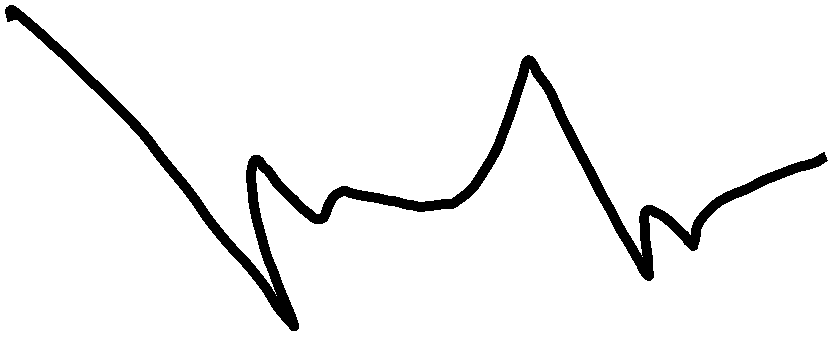 Lampiran 3 Pernyataan Kesedian MembimbingPERNYATAAN KESEDIAAN MEMBIMBINGSaya, yang bertanda tangan di bawah ini :Dengan ini menyatakan (bersedia/tidak bersedia *) menjadi pembimbing (Utama/Pendamping *) skripsi bagi mahasiswa: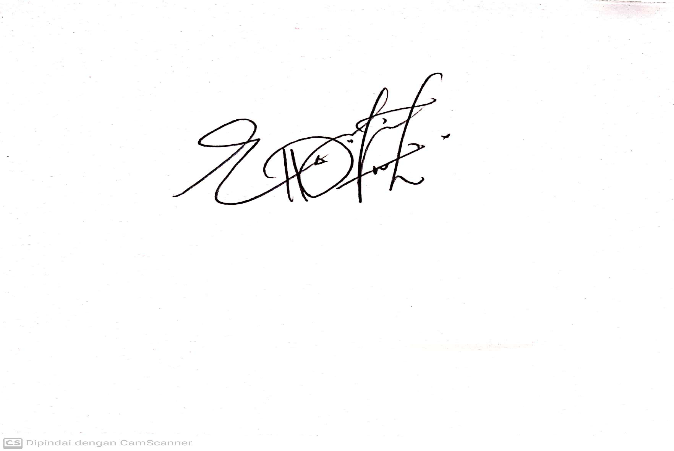 Lampiran 4 Lembar Bimbingan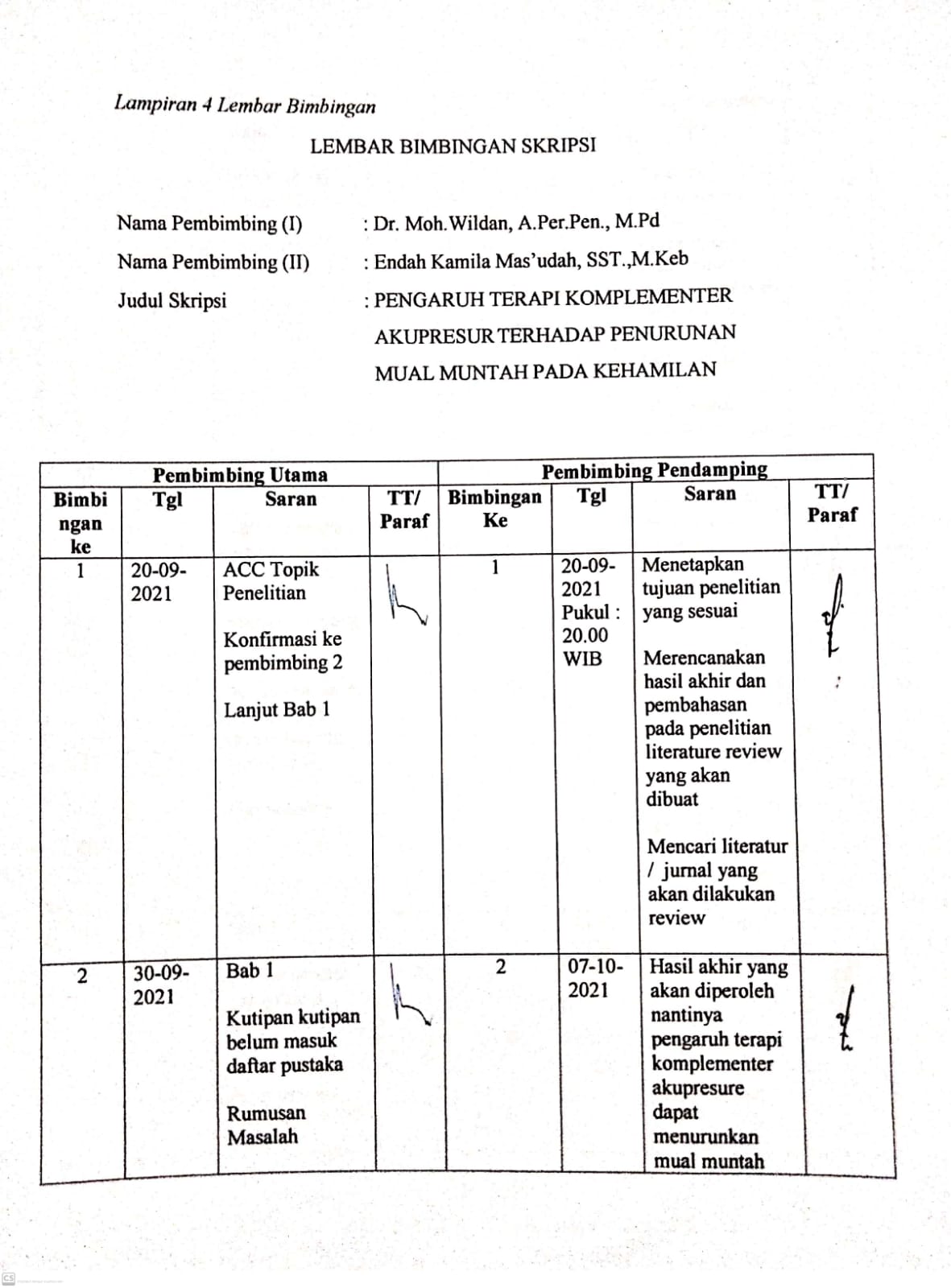 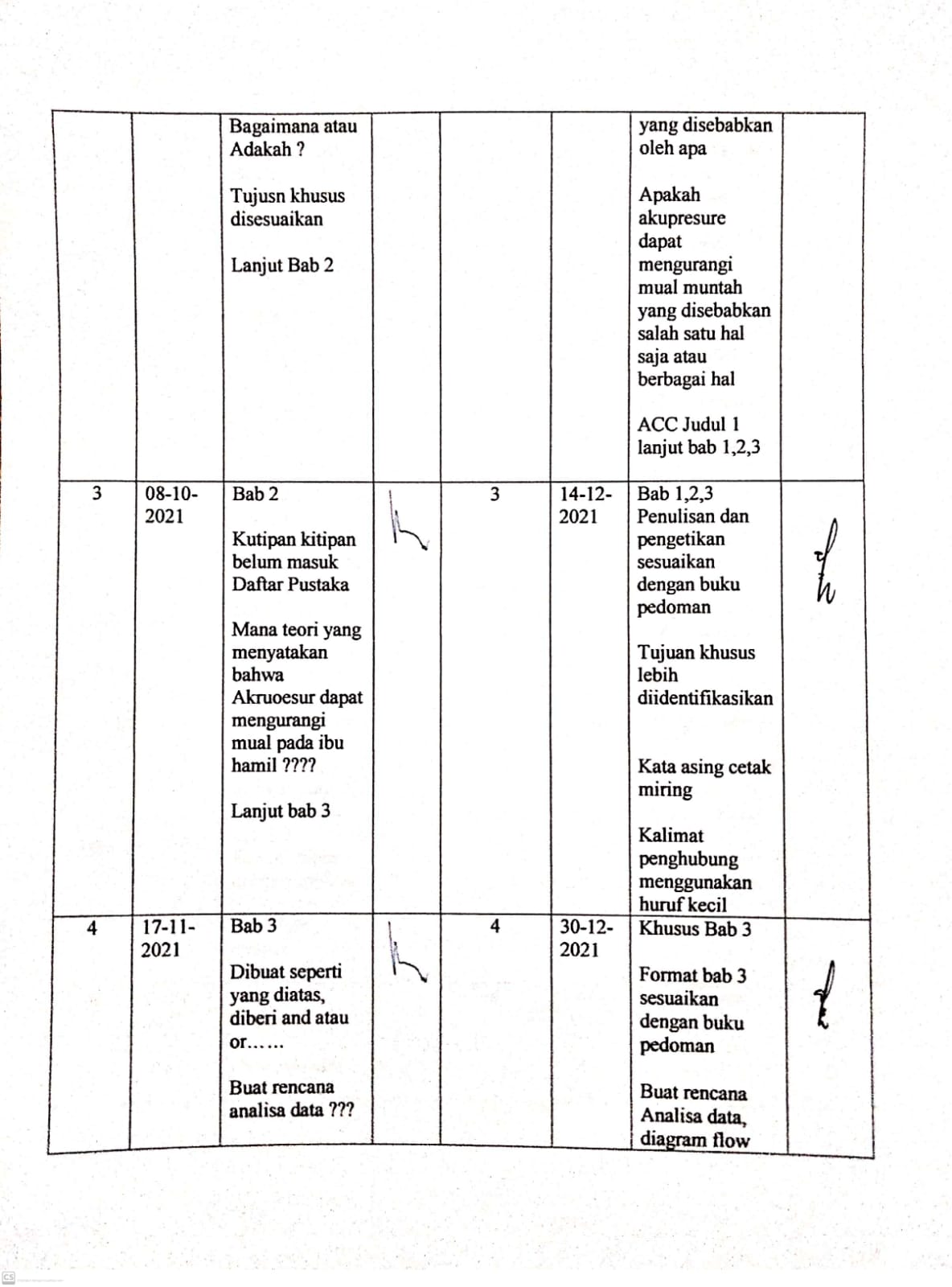 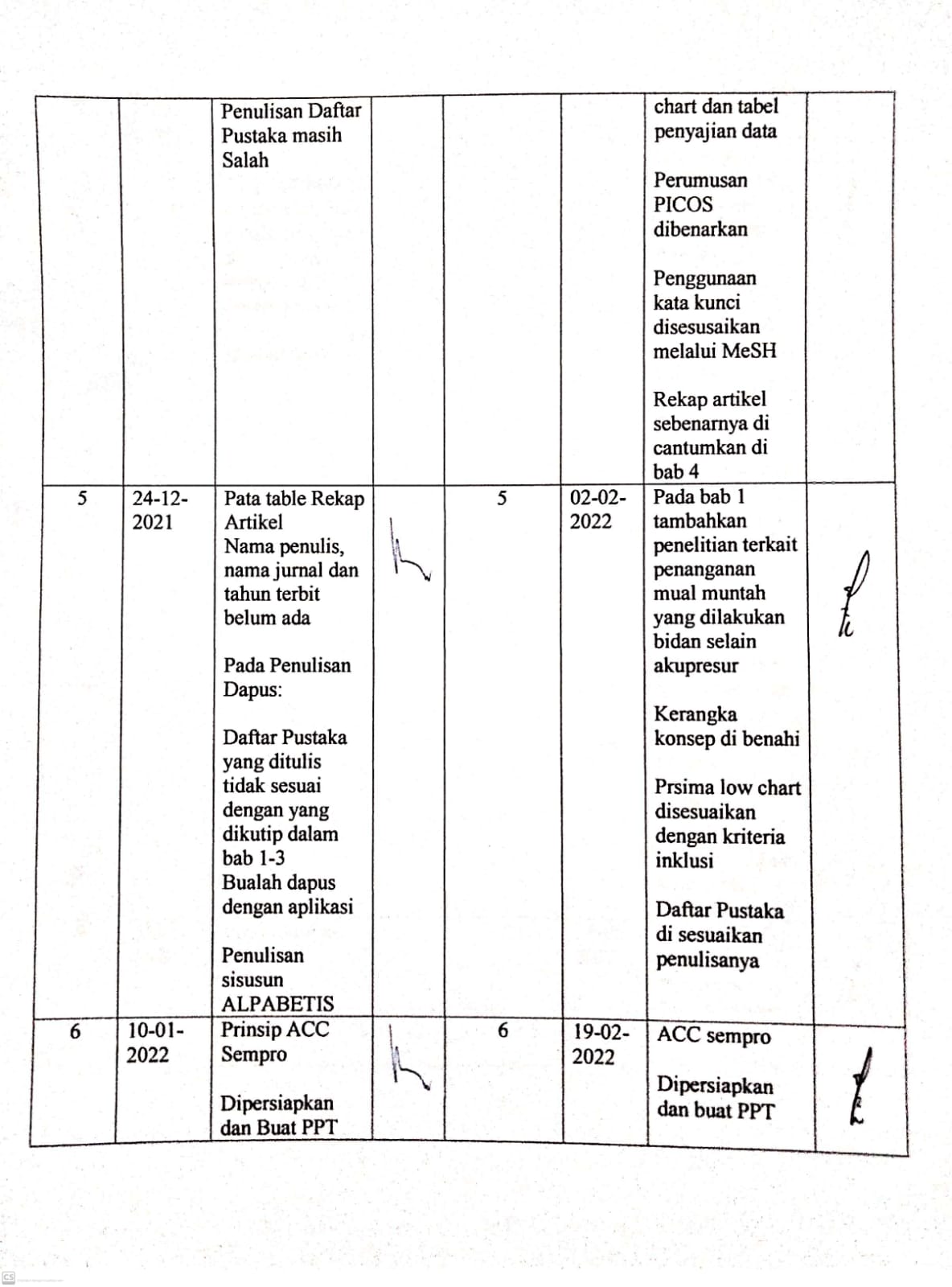 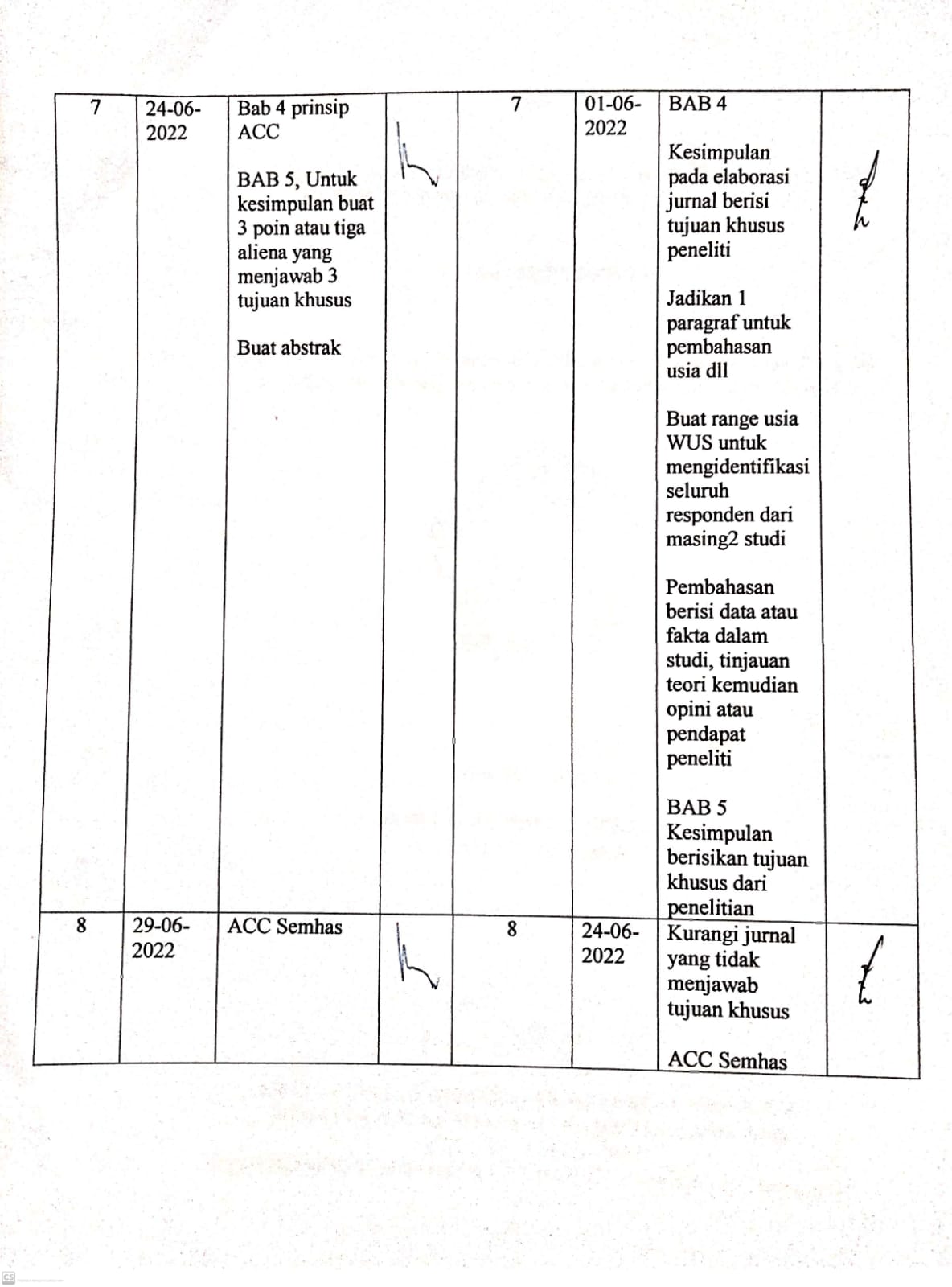 NoKegiatanJuli2021Agust2021Sept2021Okt 2021Nov 2021Des2021Jan2022Feb 2022Mar 2022April 2021Mei2021Juni2021Juli20211.Informasi penyelenggaraan Skripsi2.Informasi pembimbing3. Proses bimbingan dan penyusunan proposal 4.Pengumpulan proposal ke panitia/ Pendaftaran seminar proposal5.Seminar proposal 6.Revisi dan persetujuan proposal oleh penguji7.Mengambil data/Penelitian8.Pendaftaran ujian9.Pelaksanaan ujian10.Revisi laporan12.Penyerahan laporan1.Nama dan gelar: Dr. Moh.Wildan, A.Per.Pen., M.Pd.2.NIP: 1968042119880310013.Pangkat dan Golongan: Pembina / IV A4.Jabatan: Lektor Kepala5.Asal Institusi: Politeknik Kesehatan Kemenkes Malang6.Pendidikan Terakhir: Doktor (S3)7.Alamat dan Nomor yang bisa dihubungiAlamat dan Nomor yang bisa dihubungia. Rumah: Jl. Jaya Simandaran 6H / 10-B Sawojajar2 Malangb. Telepon/HP: 08124990108c. Alamat Kantor: Jl. Besar Ijen 77 C Kota Malangd. Telepon Kantor: 0341 566075Nama: Cahyani Widiya HartantiNIM: P17311181012Judul Skripsi: Pengaruh Terapi Komplementer Akupresur terhadapPenurunan Mual Muntah pada KehamilanNama dan gelar: Endah Kamila Mas’udah, SST., M.KebNIP: 919880617201803201Pangkat dan Golongan: IIIbJabatan: DosenAsal Institusi: Poltekkes Kemenkes MalangPendidikan Terakhir: Magister KebidananAlamat dan Nomor yang bisa dihubungiRumah : Jl.Sigura-Gura Barat IV No. 6c Kota   MalangTelepon/HP: 085746857344Alamat Kantor: Jl. Besar Ijen No.77C, Oro-oro Dowo, Kec. Klojen, Kota Malang, Jawa Timur 65119Telepon Kantor: (0341) 551265Nama : Cahyani Widiya HartantiNIM: P17311181012Judul Skripsi: Pengaruh Terapi Komplementer Akupresur terhadap Penurunan  Mual Muntah pada Kehamilan